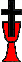 Církev československá husitská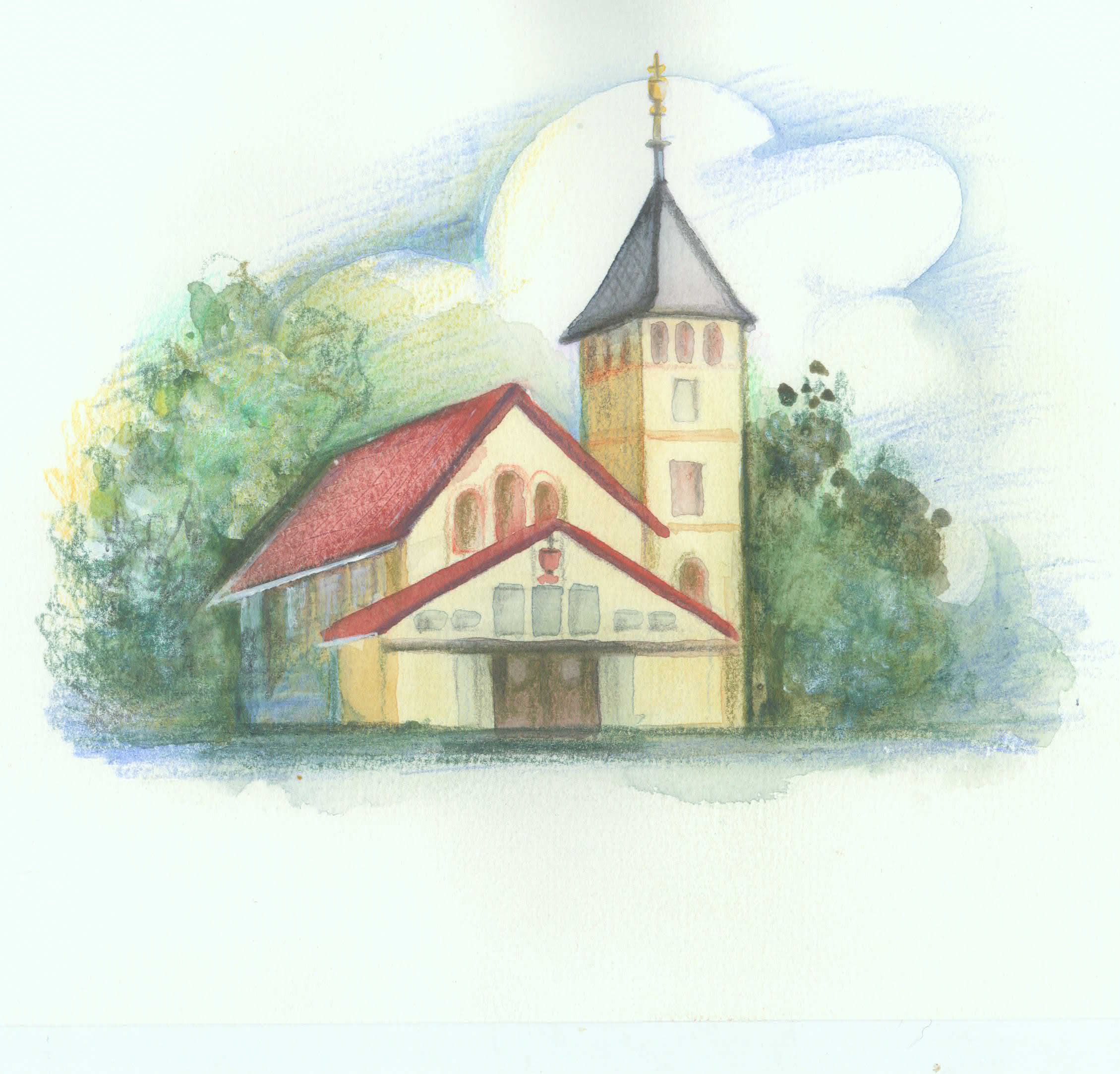 90 let od položení základního kamene Husova sboru v Kvasicích
Srdečně Vás zveme na oslavy 90. výročí položení základního kamene Husova sboru v Kvasicích, které se budou konat v neděli 30. září 2018.
Program:
10:00    Slavnostní bohoslužby se svátostí biřmování slouží brněnský biskup Mgr. Juraj Jordán Dovala11:30    Přestávka11:45    Jaroslav Štanglica: Lesy Kudlovské doliny (šanson), Otčenáš. Malý koncert z díla kvasického rodáka, učitele a skladatele. Účinkují: Lenka Rafajová (soprán), dr. Zdeněk Kovalčík (klavír)12:00    Marcel Sladkowski: Kvasice. Příběh husitské farnosti. Prezentace nové publikace s možností zakoupení13:00   Občerstvení s posezením 